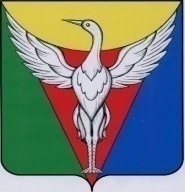 АДМИНИСТРАЦИЯКРУТОЯРСКОГО СЕЛЬСКОГО ПОСЕЛЕНИЯОКТЯБРЬСКОГО МУНИЦИПАЛЬНОГО РАЙОНА ЧЕЛЯБИНСКОЙ ОБЛАСТИПОСТАНОВЛЕНИЕ______________________________________________________________________ПРОЕКТот  .2023 г.  № _____ 	                                                                            		Об утверждении Порядка согласования  использования экономии бюджетных средств, образовавшейся в результате применения  конкурентных способов при осуществлении закупок в целях реализации инициативных проектов на территории Крутоярского сельского поселенияВ соответствии с Федеральным законом от 06 октября 2003 года                          № 131-ФЗ «Об общих принципах организации местного самоуправления в Российской Федерации», Законом Челябинской области от 22 декабря                  2020 года № 288-ЗО «О некоторых вопросах правового регулирования отношений, связанных с инициативными проектами, выдвигаемыми для получения финансовой поддержки за счет межбюджетных трансфертов из областного бюджета» с изменениями и дополнениями ПОСТАНОВЛЯЕТ:1. Утвердить Порядок согласования использования экономии бюджетных средств, образовавшейся в результате применения конкурентных способов при осуществлении закупок в целях реализации инициативных проектов на территории  Крутоярского сельского поселения (прилагается).  2. Настоящее постановление вступает в силу со дня  подписания.3. Настоящее постановление подлежит  размещению на официальном сайте администрации Крутоярского сельского поселения Октябрьского муниципального района в информационно-телекоммуникационной сети «Интернет».Глава Крутоярскогосельского поселения                                           С.В. ПечерскихПриложениек постановлению администрации Крутоярского сельского поселения от    .2023 № ___Порядоксогласования использования экономии бюджетных средств,образовавшейся в результате применения конкурентных способов при осуществлении закупок в целях реализации инициативных проектов1. Настоящий Порядок определяет механизм взаимодействия администрации Крутоярского сельского поселения и инициаторов инициативного проекта по вопросам использования экономии бюджетных средств,  образовавшейся в результате применения конкурентных способов при осуществлении закупок товаров, работ, услуг в целях реализации инициативных проектов.2. Под экономией бюджетных средств, сложившейся в результате применения конкурентных способов при осуществлении закупок товаров, работ, услуг в целях  реализации  инициативных проектов  (далее - экономия), понимается разница между начальной (максимальной) ценой контракта, указанной в извещении об осуществлении закупки, и фактической ценой закупки товара, работ, услуг, сложившейся в результате заключения контракта.3. В случае, если в результате применения конкурентных способов при осуществлении закупок товаров, работ, услуг в целях реализации инициативного проекта, образовалась экономия, администрация Крутоярского сельского поселения извещает об этом инициаторов инициативного проекта.4. По согласованию с инициаторами проекта экономия может быть использована на выполнение мероприятий, направленных на улучшение качественных и (или) количественных характеристик инициативного проекта.    (ст.6  Закона Челябинской области от 22.12.2020г. № 288-ЗО).5.  Администрация  Крутоярского сельского поселения  по результатам исполнения муниципального контракта, заключенного  с целью реализации инициативного проекта, письменно извещает инициаторов инициативного проекта о завершении выполнения работ по контракту,  уточнении фактической стоимости инициативного проекта и о сумме экономии (если таковая образовалась).6. Инициативная группа инициативного проекта  совместно с администрацией Крутоярского сельского поселения определяют возможность и  необходимость улучшения качественных и (или) количественных характеристик инициативного проекта, исходя из результатов реализации муниципального контракта, заключенного с целью реализации инициативного проекта и перечня  товаров, работ, услуг обозначенных в инициативном проекте. Решение о завершении инициативного проекта, в случае отсутствия возможности и (или) необходимости в улучшении качественных и (или) количественных характеристик инициативного проекта, или о выполнении мероприятий, направленных на улучшение качественных и (или) количественных характеристик инициативного проекта, оформляется  Соглашением между администрацией Крутоярского сельского поселения и инициаторами инициативного проекта.В случае необходимости  и возможности  улучшения качественных и (или) количественных характеристик инициативного проекта, определяются конкретные товары, работы, услуги, которые необходимо приобрести или осуществить для улучшения качественных и (или) количественных характеристик инициативного проекта, и их стоимость.  Стоимость определяется исходя из среднерыночных значений соответствующих товаров, работ, услуг. 7. Стоимость дополнительных улучшений качественных и (или) количественных характеристик инициативного проекта не должна превышать сумму экономии.8. В соответствии с заключенным Соглашением  администрация Крутоярского сельского поселения принимает решение либо о завершении  реализации инициативного проекта, либо о продолжении работы по реализации инициативного проекта в пределах суммы экономии, в виде распоряжения администрации Крутоярского сельского поселения.9. Администрация Крутоярского сельского поселения не позднее 15 августа текущего финансового года направляет в Комиссию по отбору инициативных проектов  уведомление о сумме экономии и направлениях ее использования.